Q1.The diagram shows a wave.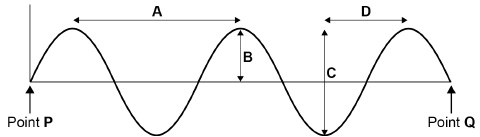 (a)     Which arrow shows the amplitude of the wave?Tick one box.(1)(b)     Which arrow shows the wavelength of the wave?Tick one box.(1)(c)     It takes 0.5 seconds for a wave in the diagram to travel from point P to point Q.Calculate the frequency of the waves shown in the diagram._________________________________________________________________________________________________________________________________________________________________________________________________________Frequency = ____________________ Hz      (2)(d)     What type of wave is sound?Tick one box.(1)Two students carried out an experiment to determine the speed of sound.This is the method used.1.     Student A stands 100 m away from Student B.2.     Student A bangs two blocks of wood together making a loud sound.3.     Student B starts a stopclock when he sees the blocks of wood bang together.4.     Student B stops the stopclock when he hears the sound and records the time.5.     The students repeat steps 2‒4 several times.The students calculated the speed of sound from their results.(e)     Suggest the most likely source of error in the experiment.______________________________________________________________________________________________________________________________________(1)(f)      The speed of sound calculated was lower than the true speed of sound in air.Suggest one improvement to the students’ method that would give a more accurate value for the speed of sound.______________________________________________________________________________________________________________________________________(1)(g)     A student compares the properties of visible light waves and radio waves.Which two properties are the same for both visible light waves and radio waves?Tick two boxes.(2)(Total 9 marks)Q2.Waves may be longitudinal or transverse.(a)     Describe the differences between longitudinal waves and transverse waves.________________________________________________________________________________________________________________________________________________________________________________________________________________________________________________________________________________________________________________________________________________________________________________________________________________________________________________________________________________________________________________________________________________________(3)(b)     Radio waves are electromagnetic waves.Describe how radio waves are different from sound waves.________________________________________________________________________________________________________________________________________________________________________________________________________________________________________________________________________________________________________________________________________________________________________________________________________________________________________________________________________________________________________________________________________________________(4)(Total 7 marks)A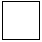 BCDABCDElectromagneticLongitudinalTransverseBoth are transverse wavesBoth can travel through a vacuumBoth have the same amplitudeBoth have the same frequencyBoth have the same wavelength